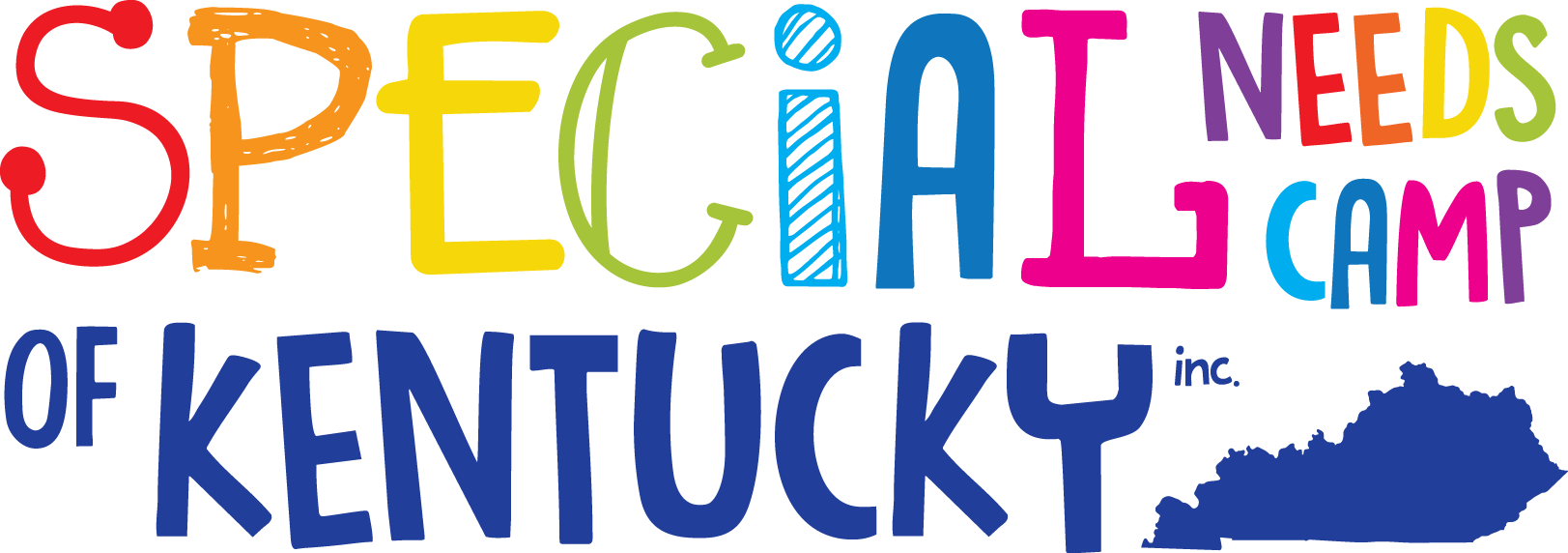 Special Needs Camp of KY, Inc. PO BOX 875Owingsville, KY 40360 (606) 336-0326Email:  Katie.SNCKI@gmail.comWebsite: www.specialneedscamp.orgDear Parents/Guardian/Counselor:Thank you for taking the opportunity to complete this application as a counselor/buddy for Special Needs Camp of Kentucky, Inc. Summer Camp 2020. We have many exciting activities and events planned for this year’s camp. The date for camp is June 22nd through 26th. 	We are EXCITED to announce that we are now an official 501(c)3 non-profit organization, therefore; our new name is Special Needs Camp of Kentucky, Inc. (SNCKI). With this brings many changes; all donations are now 100% tax-deductible. Camp has always been free for campers and counselors to attend and it will continue to be free this year with the help of continued financial support. The cost of the camp is constantly increasing, each year. Expenses have gone from $2,000 to fund camp 10 years ago to running over $20,000 to support Camp 2019, please help us with this need.  It takes a minimum of $275 per camper just for them to be able to attend camp. If you know of any potential camp supporters (individuals or businesses) please have them contact any officer and we will take care of it. We gratefully appreciate your continued support.  A few things to consider when completing the application: Counselors must meet the age requirement for camp, 13 years of age.Counselors MUST include on their application three non-relative references which SNCKI officers will contact. Please ensure that ALL sections of the application are filled out completely. Incomplete applications will be denied. Applications are taken into consideration on a first-come-first-serve basis due to limited space. We MUST receive all applications by May 1st, 2020  via mail delivery, email delivery, or hand delivery to 6255 E. Hwy. 60, Salt Lick, KY  40371, or Ralpha Harvey in Room 119 at Bath Co. High School.Acceptance or denial letters will be sent out to applicants the 2nd week of May. In addition, if you are accepted additional information will be needed and described in the acceptance letter. If you have any questions, please contact us via any of the sources at the top of the letter! Sincerely,Katelyn HarveySpecial Needs Camp of Kentucky Inc. PO BOX 875Owingsville, KY 40360 (606) 336-0326Email: Katie.SNCKI@gmail.comWebsite: www.specialneedscamp.orgCounselor Application FormJune 22nd - 26th, 2020MUST BE RETURNED BY May 1st, 2020Name of Counselor:_____________________________          Date of Birth:____/____/______Street Address/P.O. Box: ____________________________________________________City: ________________________         State: _______          ZIP: ___________ Phone: (___)______________ Gender: __________________ Shirt Size:___________________ Email Address: _____________________________________________________ Parent/Guardian(s)Name: _____________________________________ Address (If Diff. From Above): _________________________________________________ Phone (where they can be reached during camp hours):(___)_______________________ Emergency Contact: ___________________________________ Relationship to Volunteer: ______________________ Emergency Phone:(____)________________________ Will Volunteer be providing their own transportation to and from camp:  YES     NOIf not, list who has permission to transport counselor other than parents/guardian/caregiver: _______________________________________ Please turn over to complete the rest of this application.Please list date(s) if known you will not be able to attend camp: ____________________Complete applications and full attendance will have first priority to acceptance.References: Applicants must have three non-relative references, which will be contacted by SNCKI officers. Reference #1: Name: ____________________________Phone Number: (____) _____________________Relationship: ________________________________Reference #2: Name: ____________________________Phone Number: (____) _____________________Relationship: _________________________________Reference #3: Name: _____________________________Phone Number: (____)_____________________Relationship: ___________________________________Parent/Guardian Signature (if under 18yrs): _________________________________________Date: ______/______/___________Please feel free to contact SNCKI at any time if you have any questions or concerns by any of the sources listed above.  We will be more than happy to put your mind at ease.*SNCKI reserves the right to accept or deny this application. Notification of the decision will be made in the second week of May. *  